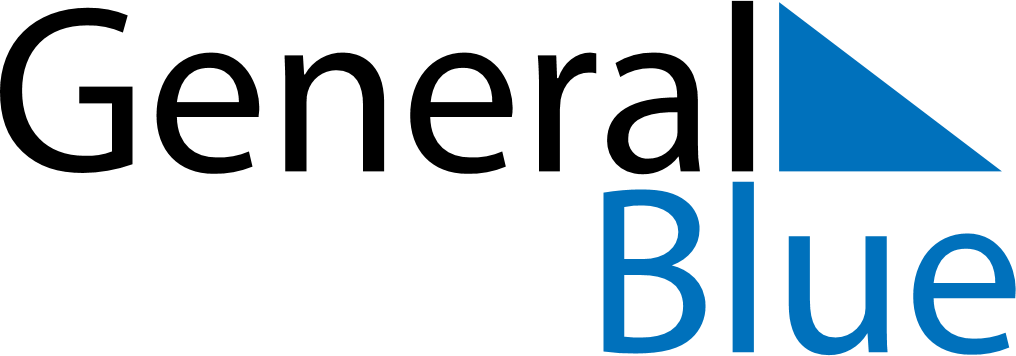 June 2024June 2024June 2024June 2024June 2024June 2024June 2024Flin Flon, Manitoba, CanadaFlin Flon, Manitoba, CanadaFlin Flon, Manitoba, CanadaFlin Flon, Manitoba, CanadaFlin Flon, Manitoba, CanadaFlin Flon, Manitoba, CanadaFlin Flon, Manitoba, CanadaSundayMondayMondayTuesdayWednesdayThursdayFridaySaturday1Sunrise: 5:17 AMSunset: 10:13 PMDaylight: 16 hours and 56 minutes.23345678Sunrise: 5:16 AMSunset: 10:14 PMDaylight: 16 hours and 58 minutes.Sunrise: 5:15 AMSunset: 10:15 PMDaylight: 17 hours and 0 minutes.Sunrise: 5:15 AMSunset: 10:15 PMDaylight: 17 hours and 0 minutes.Sunrise: 5:14 AMSunset: 10:16 PMDaylight: 17 hours and 2 minutes.Sunrise: 5:13 AMSunset: 10:18 PMDaylight: 17 hours and 4 minutes.Sunrise: 5:13 AMSunset: 10:19 PMDaylight: 17 hours and 5 minutes.Sunrise: 5:12 AMSunset: 10:20 PMDaylight: 17 hours and 7 minutes.Sunrise: 5:11 AMSunset: 10:21 PMDaylight: 17 hours and 9 minutes.910101112131415Sunrise: 5:11 AMSunset: 10:22 PMDaylight: 17 hours and 10 minutes.Sunrise: 5:10 AMSunset: 10:22 PMDaylight: 17 hours and 12 minutes.Sunrise: 5:10 AMSunset: 10:22 PMDaylight: 17 hours and 12 minutes.Sunrise: 5:10 AMSunset: 10:23 PMDaylight: 17 hours and 13 minutes.Sunrise: 5:10 AMSunset: 10:24 PMDaylight: 17 hours and 14 minutes.Sunrise: 5:09 AMSunset: 10:25 PMDaylight: 17 hours and 15 minutes.Sunrise: 5:09 AMSunset: 10:25 PMDaylight: 17 hours and 16 minutes.Sunrise: 5:09 AMSunset: 10:26 PMDaylight: 17 hours and 17 minutes.1617171819202122Sunrise: 5:09 AMSunset: 10:27 PMDaylight: 17 hours and 17 minutes.Sunrise: 5:09 AMSunset: 10:27 PMDaylight: 17 hours and 18 minutes.Sunrise: 5:09 AMSunset: 10:27 PMDaylight: 17 hours and 18 minutes.Sunrise: 5:09 AMSunset: 10:27 PMDaylight: 17 hours and 18 minutes.Sunrise: 5:09 AMSunset: 10:28 PMDaylight: 17 hours and 18 minutes.Sunrise: 5:09 AMSunset: 10:28 PMDaylight: 17 hours and 19 minutes.Sunrise: 5:09 AMSunset: 10:28 PMDaylight: 17 hours and 19 minutes.Sunrise: 5:10 AMSunset: 10:29 PMDaylight: 17 hours and 19 minutes.2324242526272829Sunrise: 5:10 AMSunset: 10:29 PMDaylight: 17 hours and 18 minutes.Sunrise: 5:10 AMSunset: 10:29 PMDaylight: 17 hours and 18 minutes.Sunrise: 5:10 AMSunset: 10:29 PMDaylight: 17 hours and 18 minutes.Sunrise: 5:11 AMSunset: 10:29 PMDaylight: 17 hours and 18 minutes.Sunrise: 5:11 AMSunset: 10:29 PMDaylight: 17 hours and 17 minutes.Sunrise: 5:12 AMSunset: 10:29 PMDaylight: 17 hours and 16 minutes.Sunrise: 5:12 AMSunset: 10:28 PMDaylight: 17 hours and 16 minutes.Sunrise: 5:13 AMSunset: 10:28 PMDaylight: 17 hours and 15 minutes.30Sunrise: 5:14 AMSunset: 10:28 PMDaylight: 17 hours and 14 minutes.